Screening Form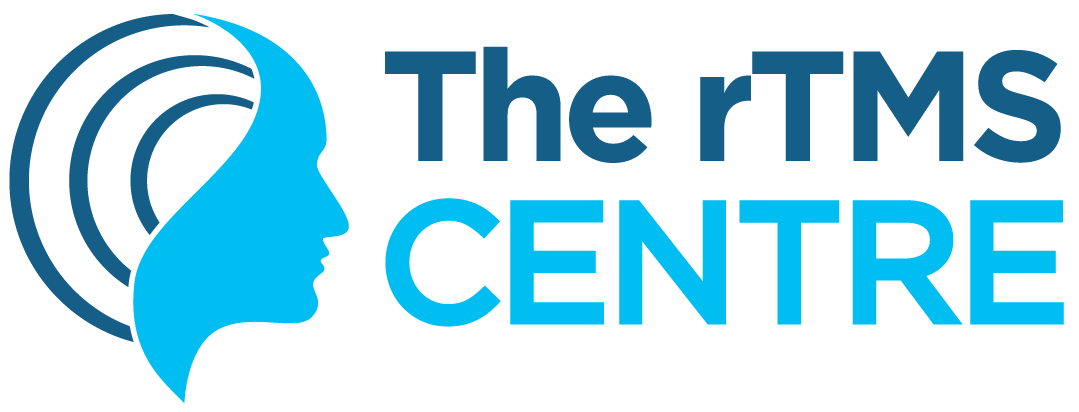 Full Name: Date of Birth: Address: General Practitioner contact details (address) :Male    /     Female                    Age: …………………Are you pregnant?   Yes   No    N/A      Section 1: Technical QuestionsHave you ever had complication from an MRI? ……….…………Section 2: Clinical Questions.Are you affected by Depression/Anxiety (please specify - Unipolar etc)? …………………………How many months and/or years?   .…………………………. Are you currently taking medication for depression/Anxiety?     Yes         No Please specify brand/name of medication for clinical depression/Anxiety? ……………………………………………………………………………………… How many different medications for depression/Anxiety taken? ……………………………………………………………………………………… Do you have epilepsy?    Yes       No   ……………………. Have you experienced a seizure within the last 12 months?    Yes      No How long did the episode last?...... …………………………….Do you suffer from migraines and/or continuous headaches? ………………………………………………………………………………Do you suffer from Insomnia?                  Yes              No ………………………………………………………………………………….. Daily alcohol intake: Daily Caffeine intake: Drug Abuse:Are you currently on any other medication other than anti-depressants? Please specify. ……………………………………………………………………………….Other relevant information: …………………………………………………………………………………………………………………………………………………………………………………………………………………………Signature of person filling this form: …………………..…………………………………….     Date:………………….Aneurysm clips or coilsYes   NoWearable cardioverter defibrillatorYes   NoCardiac pacemaker or wiresYes   NoImplanted insulin pumpYes   NoInternal cardioverter defibrillator (ICD)Yes   NoProgrammable shunt or valveYes   NoCarotid or cerebral stentsYes   NoHearing aidYes   NoDeep brain stimulatorYes   NoCervical fixation devicesYes   NoMetallic devices implanted in your headYes   NoSurgical clips, staples, or suturesYes   NoDental implantsYes   NoVeriChip microtransponderYes   NoCochlear implant/ear implantYes   NoWearable monitor (e.g., heart monitor)Yes   NoCSF (cerebrospinal fluid) shuntYes   NoBone growth stimulatorYes   NoEye implantsYes   NoWearable infusion pumpYes   NoCardiac stents, filters, or metallic valvesYes   NoRadioactive seedsYes   NoVagus nerve stimulator (VNS)Yes   NoPortable glucose monitorYes   NoBlood vessel coilYes   NoTracheostomyYes   NoMedication patch/nicotine patchYes   NoOther implanted metal or deviceIf yes, please specify:_______________________